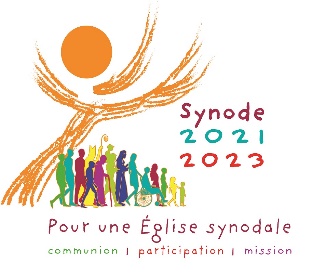 Identification du groupe 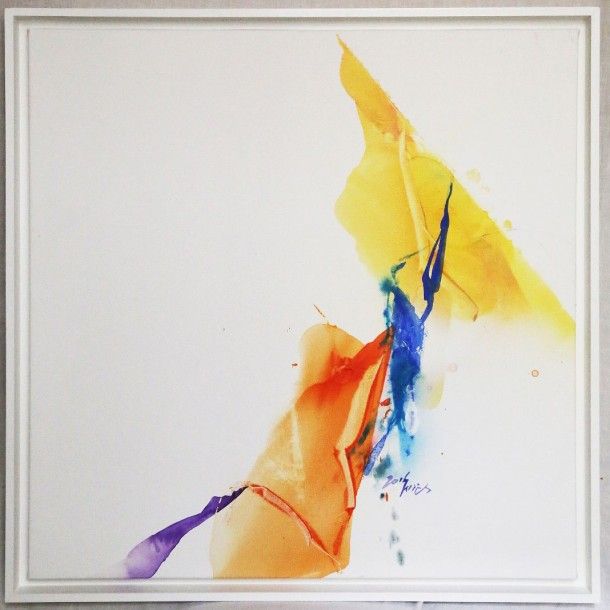 Modalités des réunions NOM ET PRÉNOM de l’animateur ADRESSE MAIL de l’animateur RATTACHEMENT GÉOGRAPHIQUE (paroisse, doyenné, ville…)Rattachement à un Service, Mouvement, Association de fidèle, Communauté religieuse… NOMBRE DE PARTICIPANTSDÉCRIRE LA DIVERSITÉ DES PARTICIPANTS : liens à l’Église (paroisse, Mouvement, associations de chrétiens), expériences chrétiennes, milieux de vie, situations particulières …Nombre et format des réunions envisagées 